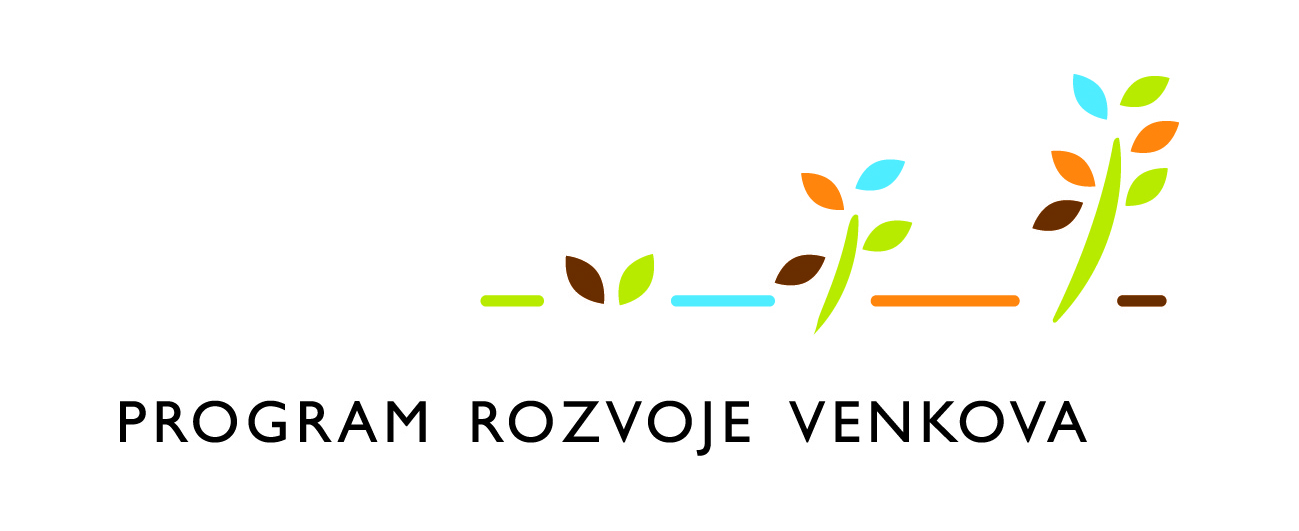 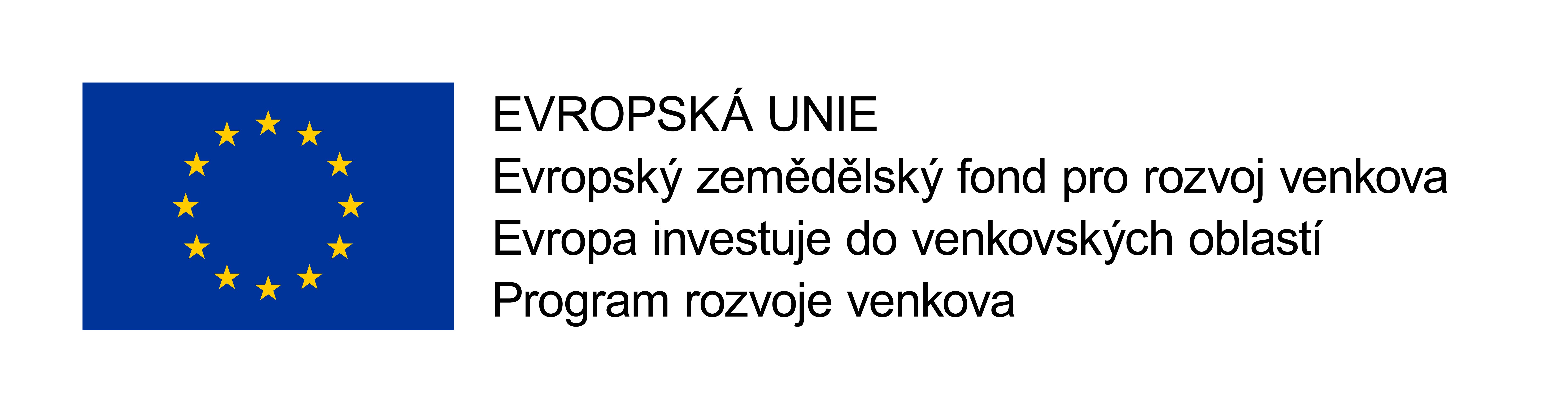 Příloha č.3:   Technické parametry - Dílčí část č.1:Pásové rýpadlo Obecné parametry- Provozní hmotnost [t]: min. 19,2 tMotor- Výkon motoru: min. 88 kW- Zdvihový objem:  min. 4,3 l- Elektronicky řízený, vznětový přeplňovaný s mezichladičem plnícího vzduchu, - Splňuje emisní limity EU stupeň IVHydraulika- Axiální pístová čerpadla s proměnným průtočným množstvím pro všechny fce hydraulického systému- Jednostupňové zubové čerpadlo pilotních ovládacích okruhů - Funkce řízeného spouštění výložníku- Jemná filtrace hydraulického olejePodvozek- Osvědčená konstrukce podvozku tvaru X- Utěsněná a mazaná konstrukce vodících kladek pro těžký provoz - Utěsněné a tukem mazané články pásů- Zesílené desky pásů šíře min 690 mm do těžkého provozu - Maximální tah na tažném zařízení: min. 206kNmOtoč- Pohon otoče axiálním pístovým hydromotorem a dvoustupňovou planetovou redukcí uzavřenou v tukové náplni- Hydraulicky ovládaná lamelová brzda otoče v olejové lázni, automatická aktivace brzdy v klidové poloze (i pro zajištění při dopravě)- Protiskluzové nášlapné plechy, zábradlí, uzavíratelná schránka na nářadí- Točivý moment otoče: min. 50kNKabina- Přetlaková, ergonomicky navržená s výbornou dosažitelností všech ovládacích prvků, odhlučněná - Ovládací a řídící systém (ovládání v českém jazyce) - Výstražná signalizace při přetížení (zvedání břemen)- Automatická klimatizace, ventilátor s filtrem pro přívod venkovního vzduchu, - Odpružená plně stavitelná sedačka, ochrana proti dešti, sluneční clonyOstatní- Násada délky min.3,0 m- Vysokotlaký hydraulický okruh - Středotlaký hydraulický okruh- Hydraulický okruh pro rychloupínací zařízení - Protizávaží min 3,3 t- Systém ukazující polohu zubu/břitu lopaty vůči zvolené roviněZáruční podmínky- Záruka 36 měsíců nebo 4000 motohodin* na celý stroj* - záleží, která skutečnost nastane dříveCertifikace strojeNabízený stroj je schválen pro použití v České republice, na uvedený stroj je v souladu se směrnicí 2006/42/ES vydáno ES prohlášení o shodě.(případně obdobným certifikátem)Certifikace dodavateleČSN EN ISO 9001:2016 pro následující oblasti: prodej a servis stavebních strojů, manipulační techniky, motorů a generátorů a zemědělské techniky, půjčování strojů a stavební techniky, laboratorní zkoumání a analýza vzorků, opravy, servis a modernizace zařízení navržených do výbušného prostředí, zahrnující elektrická a hydraulická zařízení, nákup a prodej náhradních dílů.(případně obdobným certifikátem)ks	Hydraulické rychloupínací zařízení 1	Podkopová lopata min. 750 mm1	Podkopová lopata min. 1000 mm1	Svahovací lopata hydraulická min 2000 mm1	